                       ALLEGATO A (colloquio con famiglia)Il/Ia   sottoscritto/a........................................................................................................docente coordinatore della classe/ interclasse............... del plesso.	, indata..................alle ore................. ha convocato/informato a mezzo*.	igenitori	dell’alunno/a..........................................................................frequentante	laclasse.......................................del	plesso................................per	discorrere	circa l’andamento didattico—disciplinare / delle assenze del/la proprio/a figlio/a.Data,*telefonata avviso sul diariotramite personale ATAIl Coordinatore di classe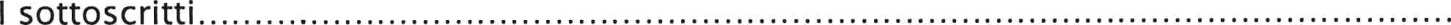 genitori  dell’alunno/a.............................................................................frequentante laclasse..........del	plesso................................previa	convocazione	avvenuta	indata...................a mezzo................................,	dichiarano di essere stati informaticirca I’andamento didattico—disciplinare / delle as senze del /Ia proprio/a figlio/a.Data,	Firma dei Genitori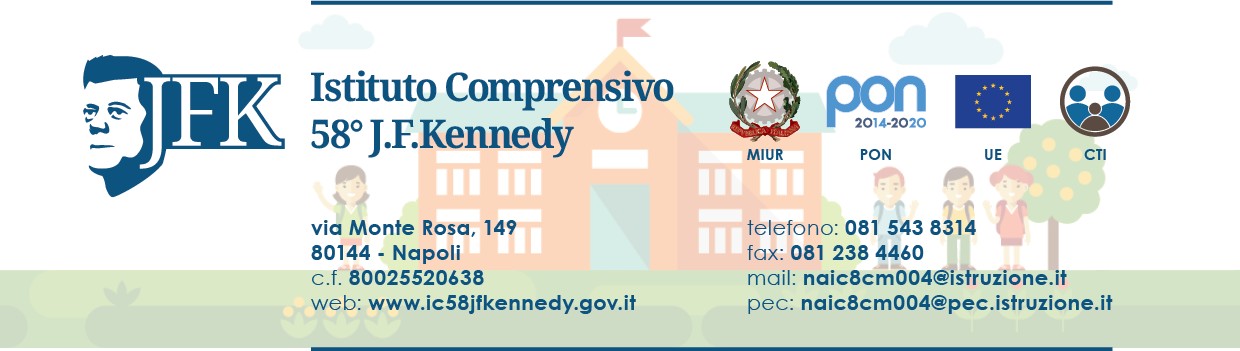 SCHEDA DI SEGNALAZIONE ASSENZE - DISPERSIONE SCOLASTICAANNO SCOLASTICO 2023-24Prot.n° ______del________________									All’attenzione della F.S.  Area 5SCUOLA __________________________ PLESSO_________________                       																ALLEGATO BCLASSE ______*Tale comunicazione va resa alle FF.SS. il 15 e il 30 di ogni mese e solo dopo che l’alunno/a abbia riportato un numero di assenze pari o superiore ai 10 giorni continuativi non riconducibile a malattia.SI COMUNICA, inoltre, che l’alunno/aPur essendo obbligato/a a frequentare, non si è mai presentato/a a scuola;Altro_________________________________________________________________________________________________________________________________________________________________________________________RAPPORTI INTERCONNESSI FRA SCUOLA E FAMIGLIA*Il coordinatore ha informato telefonicamente la famiglia in data……………..Il coordinatore ha fissato un appuntamento con i genitori, ma quest’ultimi non si sono presentati.Il coordinatore ha provveduto ad informare i genitori, tuttavia l’alunno/a continua ad assentarsi.Il coordinatore non riesce a mettersi in contatto con la famiglia.Altro____________________________________________________________________________________*I rapporti fra scuola e famiglia interconnessi precedentemente sono parte integrante di tale comunicazione Informazioni sul percorso scolastico dell’alunnoA -       Promosso scrutinio anno precedenteB -          Ripetente la classe frequentataC -         Non scrutinato per assenze a.s. precedenteD -        Altre ripetenze anni precedentiE -         Segnalazione per inadempienza nell' a.s. precedenteData, _____________________________Il Docente Coordinatore classe/interclasse------------------------------------------------------------ALUNNO/AData Nascita Indicare n. giorni* assenza continuativi superiori a 10 giorniGiorni di assenza continuativi dal…al…